РЕЗОЛЮЦИЯпо итогам заседания круглого стола на тему: «Проблемы и перспективы развития научных исследований при реализации образовательных программ подготовки магистров в области экономики, управления и сферы обслуживания» от 28 ноября 2014 г.В соответствии с планом работы ДВ РУМЦ 28 ноября 2014 года на базе Школы экономики и менеджмента Дальневосточного федерального университета состоялся круглый стол на тему: «Проблемы и перспективы развития научных исследований при реализации образовательных программ подготовки магистров в области экономики, управления и сферы обслуживания».В повестку дня круглого стола были вынесены следующие вопросы:Современные подходы к организации научно-исследовательской работы при подготовке магистров.Выявление и постановка актуальных научных проблем при формировании тематики исследований.Исследовательский процесс: цели, методология, методы, план реализации.Современные технологии научного исследования.Особенности научно-исследовательской работы в зависимости от видов будущей профессиональной деятельности магистров.Развитие сетевых форм научных исследований при реализации образовательных программ магистратуры.В заседании круглого стола приняли участие преподаватели вузов Приморского края, Хабаровского края, г. Санкт-Петербурга: заместитель председателя президиума ДВ РУМЦ А.А. Фаткулин, директор Школы экономики и менеджмента ДВФУ Е.Б. Гаффорова, заместитель директора по науке и инновациям ШЭМ ДВФУ Е.А. Тюрина, заместитель директора по учебной и воспитательной работе ШЭМ ДВФУ Т.И. Елисеева, доцент кафедры организационного поведения и управления персоналом СПбГУ Т.Е. Андреева, зав. кафедрой государственного и муниципального управления Дальневосточного института управления Российской академии народного хозяйства и государственной службы при Президенте РФ (г. Хабаровск) А.А. Осипова, профессор кафедры «Финансы и кредит» ШЭМ ДВФУ Л.И. Вотинцева, профессор кафедры управления персоналом и экономики труда ШЭМ ДВФУ Е.А. Гнездилов, профессор кафедры сервиса и туризма ШЭМ ДВФУ А.Б. Косолапов, профессор кафедры мировой экономики ШЭМ ДВФУ Н.В. Кузнецова, заведующая кафедрой маркетинга, коммерции и логистики ШЭМ ДВФУ И.М. Романова, доцент кафедры маркетинга, коммерции и логистики ШЭМ ДВФУ Е.В. Носкова, доцент кафедры маркетинга, коммерции и логистики, доцент кафедры экономики и управления на предприятии ШЭМ ДВФУ Г.А. Коваль, доцент кафедры бизнес-информатики и экономико-математических методов ШЭМ ДВФУ Е.Г. Юрченко, заведующая кафедрой «Финансы и кредит» ШЭМ ДВФУ Ж.И. Лялина, заведующая кафедрой управления персоналом ШЭМ ДВФУ Л.А. Савинкина, профессор кафедры государственного и муниципального управления ШЭМ ДВФУ Ю.К. Машунин, доцент кафедры бухгалтерского учёта, анализа и аудита ШЭМ ДВФУ Е.В. Белик, доцент кафедры товароведения ШЭМ ДВФУ Т.В. Чадова, доцент кафедры товароведения ШЭМ ДВФУ В.И. Бобченко, старший преподаватель кафедры сервиса и туризма ШЭМ ДВФУ Е.В. Галенко, директор Морского гуманитарного института МГУ им. адм. Г.И. Невельского Г.Н. Домбраускене, заведующая отделением магистерской подготовки МГУ им. адм. Г.И. Невельского А.М. Ленская, заведующая кафедрой общей и профессиональной психологии МГУ им. адм. Г.И. Невельского М.Ю. Орлова, заведующая кафедрой управления морским транспортом МГУ им. адм. Г.И. Невельского В.Е. Степанец, заместитель директора Института экономики и управления на транспорте МГУ им. адм. Г.И. Невельского Л.В. Терентьева, заведующий кафедрой менеджмента и логистики МГУ им. адм. Г.И. Невельского Е.В. Хамаза, доцент кафедры «Производственный менеджмент» ФГБОУ ВПО «Дальрыбвтуз» Л.С. Колесова, заместитель директора по учебной работе Института экономики и управления ФГБОУ ВПО «Дальрыбвтуз» Н.С. Лаврут, заместитель директора по науке Института экономики и управления ФГБОУ ВПО «Дальрыбвтуз» Е.С. Пташкина, доцент кафедры «Экономика, бухгалтерский учет и аудит» ФГБОУ ВПО «Дальрыбвтуз» Н.А. Янчук, старший преподаватель кафедры «Мировая экономика» ФГБОУ ВПО «Дальрыбвтуз» И.Г. Иванова, директор Института сервиса, туризма и дизайна ВГУЭС Т.М. Бойцова, доцент кафедры Международного бизнеса и финансов ВГУЭС Т.Е. Даниловских, доцент кафедры экономики и менеджмента ВГУЭС, координатор магистерских программ С.Э. Приходько, и.о. декана экономического факультета Владивостокского филиала Российской таможенной академии (ВФ РТА) Е.В. Ларькина, профессор кафедры экономической теории ВФ РТА В.А. Останин, заведующая кафедрой экономики таможенного дела ВФ РТА И.В. Шарощенко, специалист по учебно-методической работе экономического факультета ВФ РТА Л.Н. Усатова, магистранты: С.А. Глушак, О.В. Дударко, С.С. Зайцева, А.А. Матвеева, И.В. Рычкова, Е.А. Соловьева, А.С. Эльзессер.В качестве докладчиков круглого стола выступили:Заслушав доклады и выступления, участники круглого стола отметили своевременность и актуальность совместного обсуждения проблем и перспектив развития научных исследований при реализации образовательных программ подготовки магистров в области экономики, управления и сферы обслуживания.Выступавшие отметили, что представители вузовского сообщества заинтересованы в развитии научных исследований магистрантов. Наличие мощного педагогического потенциала высших учебных заведений Дальнего Востока позволяет рассматривать обучение в магистратуре в качестве фундаментальной и прикладной основы для постановки непрерывной исследовательской работы с учетом ее качественной реализации в течение пяти лет – два года в магистратуре и три года в аспирантуре. Магистрант под руководством научного руководителя познает методологию подготовки и выполнения научной работы, знакомится с основными научными трудами в соответствующей области деятельности, приобретает опыт выступлений на научных семинарах и конференциях.Подобный опыт работы с магистрантами накоплен в ДВФУ:преемственность тематики курсовых работ и магистерских диссертаций;выполнение проектных работ, в том числе по решению проблем социально-экономического развития региона;выполнение комплексных научно-исследовательских работ (3-4 магистра работают над одной темой, проектом);проведение научно-исследовательских семинаров;подготовка научных публикаций разного уровня по итогам научно-исследовательской работы магистрантов (тезисы, статьи ВАК, Scopus).Докладчики отметили, что за два года пребывания студентов в магистратуре им предоставляется возможность выступления с научными докладами на кафедральных магистерских конференциях, а также на университетских молодежных конференциях. Под руководством научного руководителя ведется серьезная подготовка к таким докладам на основе теоретических и экспериментальных исследований, проводимых магистрантом в ходе выполнения научной работы. Непрерывность подготовки научного работника через магистратуру и аспирантуру - одно из значимых условий развития науки.Одновременно участники круглого стола указали, что существует и ряд проблем, которые являются сдерживающими факторами:разный уровень базовой подготовки магистрантов, обусловленный профильным и непрофильным базовым образованием, что требует особого подхода к организации научно-исследовательской работы магистрантов;разная ориентация магистров на последующие виды профессиональной деятельности (научно-исследовательская, научно-педагогическая, организационно-управленческая, консультационно-экспертная и др.), что требует разного подхода к организации их научно-исследовательской работы;низкая вовлеченность в научно-исследовательскую работу НПР вузов, соответственно низкий уровень качества научно-исследовательской работы магистрантов, т.к. именно от научного руководителя зависит правильная постановка исследовательской проблемы, задач и т.п.приоритет прикладных научных исследований НПР вузов, отказ от фундаментальной науки в пользу практических коммерческих проектов, что ведет к недостаточному использованию научного наследия и методологии науки;формирование тематики научных исследований магистрантов осуществляется зачастую без увязки с темами НИР вуза, в отрыве от решения насущных проблем развития региона и т.д.;не используются сетевые формы организации научных исследований при реализации образовательных программ магистратуры, что ведет к снижению их качества, сужению географии исследований и т.п.В рамках круглого стола состоялся заинтересованный обмен мнениями по вопросам подготовки магистров, роли методологии в научных исследованиях магистрантов, формирования подходов к проведению научных исследований, организации бизнес-исследований, оценки и прогнозов форм научных исследований, организации сетевых форм научных исследований магистрантов, организации проектной деятельности магистрантов.При подведении итогов работы круглого стола, участники круглого стола отметили высокий уровень докладов и сообщений, заинтересованное обсуждение, роль ДВФУ в развитии научно–исследовательской работы магистрантов, научное и организационное сопровождение, разработку самостоятельных образовательных стандартов, научных программ и проектов, связанных с развитием научных исследований магистрантов, проведении научных мероприятий, подготовки кадров.Участники круглого стола подтвердили необходимость совершенствования организации научных исследований магистрантов и предложили ряд мер: Для грамотной организации научно-исследовательской работы НПР вуза, что, в свою очередь, будет способствовать переходу на новый качественный уровень организации научно-исследовательской работы магистрантов, необходимо формировать научный стиль мышления НПР, который включает такие элементы как диалектичность, системность, аналитичность, логичность, широту видения проблем и возможных последствий их решения. Для этого необходимо грамотное сочетание фундаментальных и прикладных исследований, что позволит повысить уровень качества научных исследований в целом, т.к. только обладание фундаментальными принципами и ассоциативными связями позволяет принимать решения в сложных динамических ситуациях.Научно-исследовательскую деятельность магистрантов строить на основе проектного подхода. Проектная деятельность магистрантов призвана обеспечить формирование следующих способностей и навыков: самостоятельного исследования реальных проблем современного бизнеса; адекватного использования инструментария для решения практических задач в различных областях бизнеса на макро- и микроэкономических уровнях; трансформации полученных знаний в управленческие решения; критического отношения к результатам собственной исследовательской деятельности.В образовательных программах магистратуры в соответствии с видами профессиональной деятельности магистров, определенными в федеральных государственных образовательных стандартах высшего образования или в собственных стандартах университетов, предусмотреть разные форматы магистерских диссертаций (например, консультационный проект, прикладное исследование, фундаментальное исследование и т.п.), при обязательном наличии во всех форматах магистерских диссертаций исследовательского компонента.Для развития сетевых форм научных исследований при реализации образовательных программ магистратуры необходимо сформировать перечень наиболее актуальных узкопрофильных научных областей, для исследования которых имеются необходимые компетенции НПР вузов, провести мониторинг существующих российских и зарубежных сетей по каждой области, определить приоритетную географию сетевого воздействия, определить правила взаимодействия и сделать выбор сети, на базе которой будут реализованы дальнейшие совместные коммуникации и проекты. На начальном этапе использовать принцип расширения географии исследования, увеличения масштаба, реализуя при этом единый исследовательский проект, ориентировать НПР университетов на регистрацию в приоритетных научных сетях для экспертного позиционирования, участия в обсуждениях, расширения географии рецензентов, привлечения исследователей из других регионов на стадии разработки исследовательской программы.Модератор круглого столадиректор Школы экономики и менеджмента ДВФУ,доктор экономических наук, профессор    	                   Е.Б. Гаффорова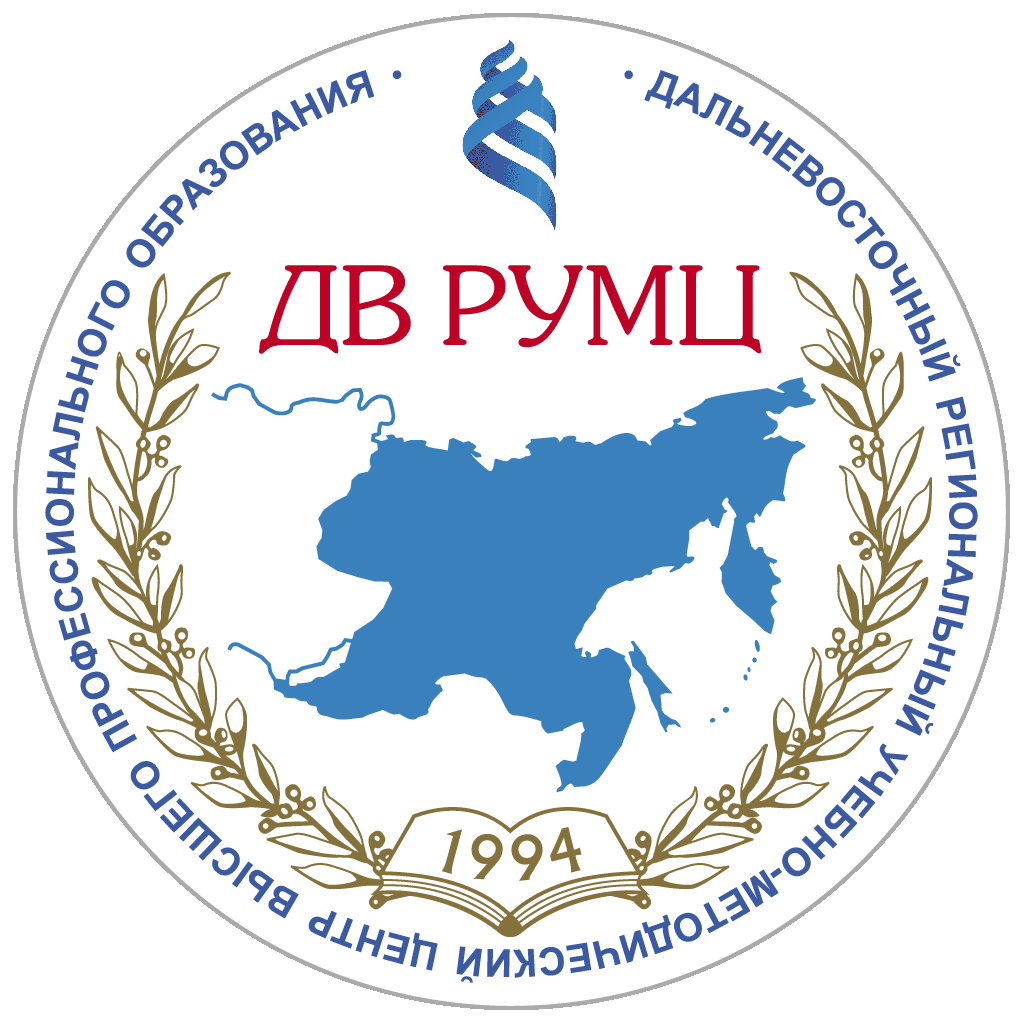 Дальневосточный региональный учебно-методический центр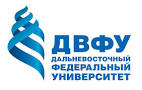 Школа экономики и менеджмента ДВФУ№ФИО докладчикаДолжностьТема доклада1.Андреева Татьяна ЕвгеньевнаДоцент кафедры организационного поведения и управления персоналом СПбГУПоиск и формирование подходов к проведению научных исследований при подготовке магистров. Опыт высшей школы менеджмента Санкт-Петербургского государственного университета2. Вотинцева Людмила ИвановнаПрофессор кафедры «Финансы и кредит» ШЭМ ДВФУ, д.э.н.Гении и аутсайдеры: некоторые оценки и прогнозы современной формы научных исследований в магистратуре3.Гаффорова Елена БорисовнаДиректор Школы экономики и менеджмента ДВФУ, профессорОрганизация бизнес-исследований и исследовательские стратегии4.Гнездилов Евгений АлексеевичПрофессор кафедры управления персоналом и экономики и труда ШЭМ ДВФУ, д.э.н.Требования к образовательной программе подготовки магистров и проблемы ее реализации5.Домбраускене Галина НиколаевнаДиректор Морского гуманитарного института Морского государственного университета им. Адм. Г.И. НевельскогоОсобенности научно-исследовательской работы магистров, обучающихся по профилю «Менеджмент социально-культурной деятельности»6.Косолапов Александр Борисович Профессор кафедры сервиса и туризма ШЭМ ДВФУ, д.м.н.Организация проектной деятельности магистрантов при реализации НИР кафедры сервиса и туризма ШЭМ ДВФУ7.Кузнецова Наталия ВикторовнаПрофессор кафедры мировой экономики ШЭМ ДВФУ, д.э.н.Роль методологии в научных исследованиях: прошлое, настоящее, будущее8.ОсиповаАлла АлександровнаЗав. кафедрой государственного и муниципального управления Дальневосточного института управления Российской академии народного хозяйства и государственной службы при Президенте РФ (г. Хабаровск)Организация НИР магистрантов по направлению «Государственное и муниципальное управление» в ДВИУ – филиале РАНХиГС при Президенте РФ9.ТюринаЕлена АлександровнаДоцент кафедры маркетинга, коммерции и логистики, заместитель директора по науке и инновациям Школы экономики и менеджмента, к.э.н.Сетевые формы в науке: преимущества и механизмы организации